Всероссийская олимпиада

С 12 октября по 17 ноября проходит Всероссийская электронная олимпиада по тематике пожарной безопасности, истории пожарной охраны, МЧС России и пожарного добровольчества, приуроченная к 130-летию Российского пожарного общества.

Цель ее проведения – расширение кругозора и знаний учащихся в области истории Отечества, героях пожарных и спасателей, повышение интереса к профессии пожарного и спасателя, а также воспитание культуры безопасного поведения подрастающего поколения в области пожарной безопасности.

Узнать условия и принять участие можно на сайте: https://22.mchs.gov.ru/deyatelnost/press-centr/novost..

#МЧС #ИсторияМЧС #Олимпиада #МЧСМосквы #ЭтоИнтересно #ПожарнаяОхрана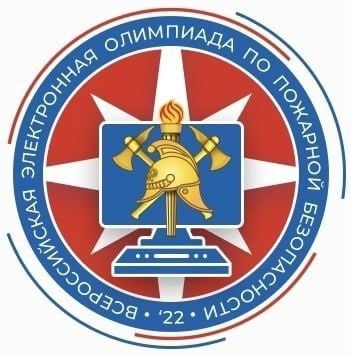 